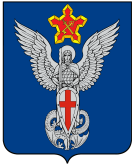 Ерзовская городская ДумаГородищенского муниципального районаВолгоградской области403010, Волгоградская область, Городищенский район, р.п. Ерзовка, ул. Мелиоративная 2,      тел. (84468) 4-78-78 тел/факс: (84468) 4-79-15РЕШЕНИЕот  19 февраля 2020 года                             № 3/5 О рассмотрении заявления гр. Клещенковой СофииРассмотрев заявление гр. Клещенковой Софии  проживающей с. Виновка ул. Центральная, о выделении средств на установку детской площадки,Ерзовская городская Дума:РЕШИЛА:Выделить средства на установку нескольких малых элементов детского игрового комплекса.Установить детскую площадку по адресу,  ул. Центральная, с. Виновка.Председатель Ерзовской городской Думы                                                                                                Т.В. МакаренковаГлава Ерзовского городского поселения                                                                                       С.В. Зубанков 